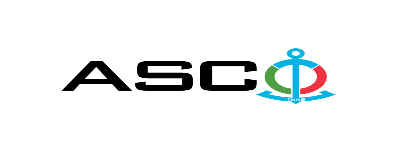 “AZƏRBAYCAN XƏZƏR DƏNİZ GƏMİÇİLİYİ” QAPALI SƏHMDAR CƏMİYYƏTİNİN№ AM002/2024 nömrəli 23.01.2024-cü il tarixində Sahil elektrik şitlərinin satınalınması  məqsədilə keçirdiyiAÇIQ MÜSABİQƏNİN QALİBİ HAQQINDA BİLDİRİŞ                                                              “AXDG” QSC-nin Satınalmalar KomitəsiSatınalma müqaviləsinin predmetiSahil elektrik şitlərinin satınalınması  Qalib gəlmiş şirkətin (və ya fiziki şəxsin) adıNobel Elektrik MMCMüqavilənin qiyməti137 875.00 aznMalların tədarük şərtləri (İncotresm-2010) və müddəti                                     DDPİş və ya xidmətlərin yerinə yetirilməsi müddəti90-120 GÜN ƏRZİNDƏ